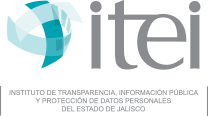 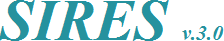 Reporte de solicitudes de protección de información confidencial Folio / Periodo: P22-2234 / Julio 2023Sujeto obligado: Ayuntamiento de Puerto VallartaFecha de registro: 30 Agosto de 2023 | Hora: 09:28:54 hrsTipo de entrega: ElectrónicaUsuario: ID 1058I. Tipo de solicitudI. Tipo de solicitud1.1. Acceso01.2. Clasificación01.3. Rectificación / Corrección01.4. Oposición01.5. Modificación, sustitución o ampliación01.6. Cancelación1Total1II. Medio de presentaciónII. Medio de presentación2.1. Física12.2. Electrónica02.3. Comparecencia0Total1III. Sentido de la solicitudIII. Sentido de la solicitud3.1. Procedente03.2. Procedente parcialmente03.3. Improcedente1Total1IV. RespuestaIV. Respuesta4.1. Dentro de término14.2. Ampliación0Total1